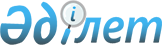 Облыстық мәслихаттың (IV сайланған XL сессиясы) 2011 жылғы 6 желтоқсандағы "2012 - 2014 жылдарға арналған облыстық бюджет туралы" N 404/40 шешіміне өзгерістер мен толықтырулар енгізу туралы
					
			Күшін жойған
			
			
		
					Павлодар облыстық мәслихатының 2012 жылғы 02 сәуірдегі N 38/4 шешімі. Павлодар облысының Әділет департаментінде 2012 жылғы 09 сәуірде N 3201 тіркелді. Күші жойылды - қолдану мерзімінің өтуіне байланысты (Павлодар облыстық мәслихаты аппарат басшысының 2014 жылғы 03 қыркүйектегі N 1-11/560 хатымен)      Ескерту. Күші жойылды - қолдану мерзімінің өтуіне байланысты (Павлодар облыстық мәслихаты аппарат басшысының 03.09.2014 N 1-11/560 хатымен).

      Қазақстан Республикасының 2008 жылғы 4 желтоқсандағы Бюджет кодексінің 106-бабының 2, 4-тармақтарына, Қазақстан Республикасының 2001 жылғы 23 қаңтардағы "Қазақстан Республикасындағы жергілікті мемлекеттік басқару және өзін-өзі басқару туралы" Заңының 6-бабы 1-тармағының 1)-тармақшасына, Қазақстан Республикасы Үкіметінің 2012 жылғы 20 наурыздағы "Қазақстан Республикасы Үкіметінің 2011 жылғы 1 желтоқсандағы "Қазақстан Республикасының "2012 - 2014 жылдарға арналған республикалық бюджет туралы" Заңын іске асыру туралы" N 1428 қаулысына өзгерістер мен толықтырулар енгізу туралы" N 350 қаулысына  сәйкес Павлодар облыстық мәслихат ШЕШІМ ЕТЕДІ:



      1. Облыстық мәслихаттың (IV сайланған XL сессиясы) 2011 жылғы 6 желтоқсандағы "2012 - 2014 жылдарға арналған облыстық бюджет туралы" (Нормативтік құқықтық актілерді мемлекеттік тіркеу тізілімінде N 3193  тіркелген, 2011 жылғы 22 желтоқсандағы "Сарыарқа самалы" газетінің N 146, 2011 жылғы 22 желтоқсандағы "Звезда Прииртышья" газетінің N 146 жарияланған) N 404/40 шешіміне келесі өзгерістер мен толықтырулар енгізілсін:



      1 тармақта:

      1) тармақшада:

      "79373126" деген сандар "88840840" деген сандармен ауыстырылсын;

      "19240771" деген сандар "19446898" деген сандармен ауыстырылсын;

      "347870" деген сандар "365417" деген сандармен ауыстырылсын;

      "59784485" деген сандар "69028525" деген сандармен ауыстырылсын;

      2) тармақшада "78970516" деген сандар "91399850" деген сандармен ауыстырылсын;

      3) тармақшада:

      "4442648" деген сандар "4532447" деген сандармен ауыстырылсын;

      "5052842" деген сандар "5142641" деген сандармен ауыстырылсын;

      5) тармақшада "-4806210" деген сандар "-7857629" деген сандармен ауыстырылсын;

      6) тармақшада "4806210" деген сандар "7857629" деген сандармен ауыстырылсын;



      7 тармақта:

      "59373" деген сандар"147373" деген сандармен ауыстырылсын;

      алтыншы абзацта:

      "1592603" деген сандар "1711351" деген сандармен ауыстырылсын;

      "аудандық маңызы бар (қала көшелері)" деген сөздерден кейін "және елді мекендердің көшелері" деген сөздермен толықтырылсын;

      жетінші абзац алынып тасталсын;

      сегізінші абзацта:

      "100000" деген сандар "150000" деген сандармен ауыстырылсын;

      "Павлодар қаласының" деген сөздер "елді мекендердің" деген сөздермен ауыстырылсын;

      мына мазмұндағы абзацтармен толықтырылсын:

      "Ертіс ауданының спорт имараттарын жайластыруға – 18000 мың теңге;

      жоғары оқу орындарында оқитын табысы аз отбасылардан шыққан және ата-анасының қамқорлығынсыз қалған студенттерге ай сайынғы көмектің төлемақы мөлшерін көбейтуге – 49333 мың теңге;

      Павлодар қаласында қоғамдық көлікте (таксидан басқа) оқушылар мен күндізгі оқу түріндегі студенттерге жеңілдікті жолақысын қамтамасыз етуге – 35200 мың теңге.";



      8 тармақта:

      "191175" деген сандар "238212" деген сандармен ауыстырылсын;

      мына мазмұндағы абзацпен толықтырылсын:

      "білім беру объектілерін салуға және қайта жаңартуға – 309500 мың теңге.";



      8-1 тармақта:

      "513213" деген сандар "476975" деген сандармен ауыстырылсын;

      "230090" деген сандар "221480" деген сандармен ауыстырылсын;

      "470168" деген сандар "884655" деген сандармен ауыстырылсын;

      "55495" деген сандар "62380" деген сандармен ауыстырылсын;

      "287876" деген сандар "210229" деген сандармен ауыстырылсын;

      мына мазмұндағы абзацпен толықтырылсын:

      "бір салалы қалаларды жайластыру мәселелерін шешуге – 718193 мың теңге.";



      8-2 тармақта:

      "586000" деген сандар "1939712" деген сандармен ауыстырылсын;

      "891500" деген сандар "1241500" деген сандармен ауыстырылсын;

      төртінші абзац мына редакцияда жазылсын:

      "Жұмыспен қамту 2020 бағдарламасының іс-шараларын іске асыруға - 1846233 мың теңге;";

      "2554335" деген сандар "2181961" деген сандармен ауыстырылсын;

      "793527" деген сандар "836527" деген сандармен ауыстырылсын;

      мына мазмұндағы абзацтармен толықтырылсын:

      "Павлодар қаласының білім беру объектілерін салуға және қайта жаңартуға - 343877 мың теңге;

      "Өңірлерді дамыту" бағдарламасы шеңберінде инженерлік инфрақұрылымды дамытуға – 1000053 мың теңге.";



      8-3 тармақта:

      "354342" сандары "444141" сандарымен ауыстырылсын;



      көрсетілген шешімге берілген 1 қосымша осы шешімге берілген қосымшаға сәйкес жаңа редакцияда жазылсын.



      2. Осы шешімнің орындалуын бақылауды экономика және бюджет бойынша облыстық мәслихаттың тұрақты комиссиясына жүктелсін.



      3. Осы шешім 2012 жылғы 1 қаңтардан бастап күшіне енеді.      Сессия төрағасы                            Б. Дүйсембаев      Облыстық мәслихаттың хатшысы               М. Көбенов

Павлодар облыстық мәслихатының

(V сайланған IV сессиясы)   

2012 жылғы 2 сәуірдегі    

N 38/4 шешiмiне      

1-қосымша           

2012 жылға арналған облыстық бюджет

(өзгерiстер мен толықтырулармен)
					© 2012. Қазақстан Республикасы Әділет министрлігінің «Қазақстан Республикасының Заңнама және құқықтық ақпарат институты» ШЖҚ РМК
				СанатыСанатыСанатыСанатыСомасы (мың теңге)Сыныбы                         АтауыСыныбы                         АтауыСыныбы                         АтауыСомасы (мың теңге)Iшкi сыныбыIшкi сыныбыСомасы (мың теңге)12345I. КІРІСТЕР88 840 8401Салықтық түсiмдер19 446 89801Табыс салығы5 844 3942Жеке табыс салығы5 844 39403Әлеуметтік салық6 239 3531Әлеуметтік салық6 239 35305Тауарларға, жұмыстарға және қызметтерге салынатын iшкi салықтар7 363 1513Табиғи және басқа да ресурстарды пайдаланғаны үшiн түсетiн түсiмдер7 363 1512Салықтық емес түсiмдер365 41701Мемлекеттік меншіктен түсетін кірістер90 7521Мемлекеттiк кәсiпорындардың таза кiрiсi бөлiгiнiң түсiмдерi2 7664Мемлекеттiк меншiктегi заңды тұлғаларға қатысу үлесiне кiрiстер5465Мемлекет меншiгiндегi мүлiктi жалға беруден түсетiн кiрiстер64 7647Мемлекеттiк бюджеттен берiлген кредиттер бойынша сыйақылар22 67604Мемлекеттiк бюджеттен қаржыландырылатын, сондай-ақ Қазақстан Республикасы Ұлттық Банкiнiң бюджетiнен (шығыстар сметасынан) ұсталатын және қаржыландырылатын мемлекеттiк мекемелер салатын айыппұлдар, өсiмпұлдар, санкциялар, өндiрiп алулар9821Мұнай секторы ұйымдарынан түсетін түсімдерді қоспағанда, мемлекеттік бюджеттен қаржыландырылатын, сондай-ақ Қазақстан Республикасы Ұлттық Банкінің бюджетінен (шығыстар сметасынан) ұсталатын және қаржыландырылатын мемлекеттік мекемелер салатын айыппұлдар, өсімпұлдар, санкциялар, өндіріп алулар98206Басқа да салықтық емес түсiмдер273 6831Басқа да салықтық емес түсiмдер273 6834Трансферттердiң түсiмдерi69 028 52501Төмен тұрған мемлекеттiк басқару органдарынан алынатын трансферттер8 158 0212Аудандық (қалалық) бюджеттерден трансферттер8 158 02102Мемлекеттiк басқарудың жоғары тұрған органдарынан түсетiн трансферттер60 870 5041Республикалық бюджеттен түсетiн трансферттер60 870 504Функционалдық топФункционалдық топФункционалдық топФункционалдық топФункционалдық топСомасы (мың теңге)Кiшi функция               АтауыКiшi функция               АтауыКiшi функция               АтауыКiшi функция               АтауыСомасы (мың теңге)Бюджеттiк бағдарламаның әкiмшiсiБюджеттiк бағдарламаның әкiмшiсiБюджеттiк бағдарламаның әкiмшiсiСомасы (мың теңге)БағдарламаБағдарламаСомасы (мың теңге)123456II. ШЫҒЫНДАР91 399 85001Жалпы сипаттағы мемлекеттiк қызметтер1 764 6001Мемлекеттiк басқарудың жалпы функцияларын орындайтын өкiлдiк, атқарушы және басқа органдар1 497 236110Облыс мәслихатының аппараты42 878001Облыс мәслихатының қызметін қамтамасыз ету жөніндегі қызметтер42 138003Мемлекеттік органның күрделі шығыстары740120Облыс әкімінің аппараты1 349 159001Облыс әкімінің қызметін қамтамасыз ету жөніндегі қызметтер1 322 579004Мемлекеттік органның күрделі шығыстары26 580282Облыстың тексеру комиссиясы105 199001Облыстың тексеру комиссиясының қызметін қамтамасыз ету жөніндегі қызметтер105 145003Мемлекеттік органның күрделі шығыстары542Қаржылық қызмет116 032257Облыстың қаржы басқармасы116 032001Жергілікті бюджетті атқару және коммуналдық меншікті басқару саласындағы мемлекеттік саясатты іске асыру жөніндегі қызметтер101 555009Жекешелендіру, коммуналдық меншікті басқару, жекешелендіруден кейінгі қызмет және осыған байланысты дауларды реттеу13 077013Мемлекеттік органның күрделі шығыстары1 4005Жоспарлау және статистикалық қызмет151 332258Облыстың экономика және бюджеттік жоспарлау басқармасы151 332001Экономикалық саясатты, мемлекеттік жоспарлау жүйесін қалыптастыру мен дамыту және облысты баcқару саласындағы мемлекеттік саясатты іске асыру жөніндегі қызметтер147 332005Мемлекеттік органның күрделі шығыстары4 00002Қорғаныс122 7961Әскери мұқтаждықтар27 183250Облыстың жұмылдыру дайындығы, азаматтық қорғаныс, авариялар мен дүлей апаттардың алдын алуды және жоюды ұйымдастыру басқармасы27 183003Жалпыға бірдей әскери міндетті атқару шеңберіндегі іс-шаралар19 069007Аумақтық қорғанысты даярлау және облыстық ауқымдағы аумақтық қорғаныс8 1142Төтенше жағдайлар жөнiндегi жұмыстарды ұйымдастыру95 613250Облыстың жұмылдыру дайындығы, азаматтық қорғаныс, авариялар мен дүлей апаттардың алдын алуды және жоюды ұйымдастыру басқармасы95 613001Жергілікті деңгейде жұмылдыру дайындығы, азаматтық қорғаныс, авариялар мен дүлей апаттардың алдын алуды және жоюды ұйымдастыру саласындағы мемлекеттік саясатты іске асыру жөніндегі қызметтер38 886005Облыстық ауқымдағы жұмылдыру дайындығы және жұмылдыру19 639006Облыстық ауқымдағы төтенше жағдайлардың алдын алу және жою37 08803Қоғамдық тәртіп, қауіпсіздік, құқықтық, сот, қылмыстық-атқару қызметі4 157 4321Құқық қорғау қызметi4 157 432252Облыстық бюджеттен қаржыландырылатын атқарушы ішкі істер органы4 157 432001Облыс аумағында қоғамдық тәртіпті және қауіпсіздікті сақтауды қамтамасыз ету саласындағы мемлекеттік саясатты іске асыру жөніндегі қызметтер3 609 354003Қоғамдық тәртіпті қорғауға қатысатын азаматтарды көтермелеу2 184006Мемлекеттік органның күрделі шығыстары302 655008Республикалық бюджеттен берілетін ағымдағы нысаналы трансферттер есебiнен автомобиль жолдарының қауіпсіздігін қамтамасыз ету75 596013Белгілі тұратын жері және құжаттары жоқ адамдарды орналастыру қызметтері41 259014Әкімшілік тәртіпті тұтқындалған адамдарды ұстауды ұйымдастыру41 274019Республикалық бюджеттен берілетін трансферттер есебінен көшіқон полициясының қосымша штаттық санын материалдық-техникалық жарақтандыру және ұстау81 920020Республикалық бюджеттен берілетін нысаналы трансферттер есебінен оралмандарды уақытша орналастыру орталығын және оралмандарды бейімдеу мен біріктіру орталығын материалдық-техникалық жарақтандыру және ұстау3 19004Бiлiм беру13 241 6831Мектепке дейiнгi тәрбиелеу және оқыту2 208 624261Облыстың білім басқармасы2 208 624027Мектепке дейінгі білім беру ұйымдарында мемлекеттік білім беру тапсырыстарын іске асыруға аудандардың (облыстық маңызы бар қалалардың) бюджеттеріне берілетін ағымдағы нысаналы трансферттер1 731 649045Республикалық бюджеттен аудандық бюджеттерге (облыстық маңызы бар қалаларға) мектеп мұғалімдеріне және мектепке дейінгі ұйымдардың тәрбиешілеріне біліктілік санаты үшін қосымша ақының көлемін ұлғайтуға берілетін ағымдағы нысаналы трансферттер476 9752Бастауыш, негізгі орта және жалпы орта білім беру4 205 807260Облыстың туризм, дене тәрбиесі және спорт басқармасы1 451 234006Балалар мен жасөспірімдерге спорт бойынша қосымша білім беру1 165 393007Мамандандырылған бiлiм беру ұйымдарында спорттағы дарынды балаларға жалпы бiлiм беру285 841261Облыстың білім басқармасы2 754 573003Арнайы білім беру оқу бағдарламалары бойынша жалпы білім беру1 001 131006Мамандандырылған білім беру ұйымдарында дарынды балаларға жалпы білім беру1 621 186048Аудандардың (облыстық маңызы бар қалалардың) бюджеттеріне негізгі орта және жалпы орта білім беретін мемлекеттік мекемелердегі физика, химия, биология кабинеттерін оқу жабдығымен жарақтандыруға берілетін ағымдағы нысаналы трансферттер110 619063Республикалық бюджеттен берілетін нысаналы трансферттер есебінен "Назарбаев Зияткерлік мектептері" ДБҰ-ның оқу бағдарламалары бойынша біліктілікті арттырудан өткен мұғалімдерге еңбекақыны арттыру21 6374Техникалық және кәсіптік, орта білімнен кейінгі білім беру3 921 455253Облыстың денсаулық сақтау басқармасы225 525043Техникалық және кәсіптік, орта білімнен кейінгі білім беру мекемелерінде мамандар даярлау225 525261Облыстың білім басқармасы3 695 930024Техникалық және кәсіптік білім беру ұйымдарында мамандар даярлау3 319 693025Орта білімнен кейінгі білім беру ұйымдарында мамандар даярлау120 578034Техникалық және кәсіптік білім беретін оқу орындарында оқу-өндірістік шеберханаларды, зертханаларды жаңарту және қайта жабдықтау175 000047Республикалық бюджеттен берілетін трансферттер есебінен техникалық және кәсіптік білім беру ұйымдарының өндірістік оқыту шеберлеріне өндірістік оқытуды ұйымдастырғаны үшін қосымша ақы белгілеу80 6595Мамандарды қайта даярлау және бiлiктiлiгiн арттыру918 077252Облыстық бюджеттен қаржыландырылатын атқарушы ішкі істер органы40 573007Кадрлардың біліктілігін арттыру және оларды қайта даярлау40 573253Облыстың денсаулық сақтау басқармасы3 904003Кадрлардың біліктілігін арттыру және оларды қайта даярлау3 904261Облыстың білім басқармасы873 600052Жұмыспен қамту – 2020 бағдарламасын іске асыру шеңберінде кадрлардың біліктілігін арттыру, даярлау және қайта даярлау873 6009Бiлiм беру саласындағы өзге де қызметтер1 987 720261Облыстың білім басқармасы1 317 943001Жергілікті деңгейде білім беру саласындағы мемлекеттік саясатты іске асыру жөніндегі қызметтер67 726004Облыстық мемлекеттік білім беру мекемелерінде білім беру жүйесін ақпараттандыру33 873005Облыстық мемлекеттік білім беру мекемелер үшін оқулықтар мен оқу-әдiстемелiк кешендерді сатып алу және жеткізу44 742007Облыстық ауқымда мектеп олимпиадаларын, мектептен тыс іс-шараларды және конкурстар өткізу328 348011Балалар мен жеткіншектердің психикалық денсаулығын зерттеу және халыққа психологиялық-медициналық-педагогикалық консультациялық көмек көрсету149 219013Мемлекеттік органның күрделі шығыстары2 000029Әдістемелік жұмыс63 183033Жетім баланы (жетім балаларды) және ата-аналарының қамқорынсыз қалған баланы (балаларды) күтіп-ұстауға асыраушыларына ай сайынғы ақшалай қаражат төлемдеріне аудандардың (облыстық маңызы бар қалалардың) бюджеттеріне республикалық бюджеттен берілетін ағымдағы нысаналы трансферттер221 480042Үйде оқытылатын мүгедек балаларды жабдықпен, бағдарламалық қамтыммен қамтамасыз етуге аудандардың (облыстық маңызы бар қалалардың) бюджеттеріне республикалық бюджеттен берілетін ағымдағы нысаналы трансферттер54 999113Жергілікті бюджеттерден берілетін ағымдағы нысаналы трансферттер352 373271Облыстың құрылыс басқармасы669 777007Республикалық бюджеттен аудандардың (облыстық маңызы бар қалалардың) бюджеттеріне білім беру объектілерін салуға және реконструкциялауға берілетін нысаналы даму трансферттер343 877008Облыстық бюджеттен аудандардың (облыстық маңызы бар қалалардың) бюджеттеріне білім беру объектілерін салуға және реконструкциялауға берілетін нысаналы даму трансферттері309 500037Білім беру объектілерін салу және реконструкциялау16 40005Денсаулық сақтау18 838 5301Кең бейiндi ауруханалар20 501253Облыстың денсаулық сақтау басқармасы20 501004Денсаулық сақтау саласындағы орталық уәкілетті орган сатып алатын медициналық қызметтерді қоспағанда, бастапқы медициналық-санитарлық көмек және денсаулық сақтау ұйымдары мамандарын жіберу бойынша стационарлық медициналық көмек көрсету20 5012Халықтың денсаулығын қорғау547 581253Облыстың денсаулық сақтау басқармасы547 581005Жергілікті денсаулық сақтау ұйымдары үшін қанды, оның құрамдарын және дәрілерді өндіру312 705006Ана мен баланы қорғау жөніндегі қызметтер141 256007Салауатты өмір салтын насихаттау92 671017Шолғыншы эпидемиологиялық қадағалау жүргізу үшін тест-жүйелерін сатып алу9493Мамандандырылған медициналық көмек7 178 753253Облыстың денсаулық сақтау басқармасы7 178 753009Туберкулезден, жұқпалы аурулардан, жүйкесінің бұзылуынан және мінезқұлқының бұзылуынан, оның ішінде жүйкеге әсер ететін заттарды қолдануға байланысты зардап шегетін адамдарға медициналық көмек көрсету4 321 216019Туберкулезбен ауыратындарды туберкулез ауруларына қарсы препараттармен қамтамасыз ету108 079020Диабет ауруларын диабетке қарсы препараттарымен қамтамасыз ету379 381021Онкологиялық ауруларды химиялық препараттармен қамтамасыз ету48 406022Бүйрек функциясының созылмалы жеткіліксіздігі, аутоиммунды, орфандық аурулармен ауыратын, иммунитеті жеткіліксіз науқастарды, сондай-ақ бүйрегі транспланттаудан кейінгі науқастарды дәрілік заттармен қамтамасыз ету145 287026Гемофилиямен ауыратын науқастарды қанның ұюы факторларымен қамтамасыз ету480 367027Халыққа иммунды алдын алу жүргізу үшін вакциналарды және басқа иммундық-биологиялық препараттарды орталықтандырылған сатып алу252 786036Жіті миокард инфаркт сырқаттарын тромболитикалық препараттармен қамтамасыз ету35 515046Ақысыз медициналық көмектің кепілдендірілген көлемі шеңберінде онкологиялық аурулармен ауыратындарға медициналық көмек көрсету1 407 7164Емханалар7 554 538253Облыстың денсаулық сақтау басқармасы7 554 538010Республикалық бюджет қаражатынан көрсетілетін медициналық көмекті қоспағанда, халыққа амбулаторлық-емханалық көмек көрсету6 648 707014Халықтың жекелеген санаттарын амбулаторлық деңгейде дәрілік заттармен және мамандандырылған балалар және емдік тамақ өнімдерімен қамтамасыз ету637 223045Азаматтардың жекелеген санаттарын амбулаторлық емдеу деңгейінде жеңілдікті жағдайларда дәрілік заттармен қамтамасыз ету268 6085Медициналық көмектің басқа түрлері1 006 338253Облыстың денсаулық сақтау басқармасы1 006 338011Жедел медициналық көмек көрсету және санитарлық авиация961 743029Облыстық арнайы медициналық жабдықтау базалары44 5959Денсаулық сақтау саласындағы өзге де қызметтер2 530 819253Облыстың денсаулық сақтау басқармасы1 448 051001Жергілікті деңгейде денсаулық сақтау саласындағы мемлекеттік саясатты іске асыру жөніндегі қызметтер101 359008Қазақстан Республикасына ЖИТС алдын алу және оған қарсы күрес жөніндегі іс-шараларды іске асыру56 059013Патологоанатомиялық союды жүргізу88 829016Азаматтарды елді мекен шегінен тыс жерлерде емделуге тегін және жеңілдетілген жол жүрумен қамтамасыз ету6 955018Денсаулық сақтау саласындағы ақпараттық талдамалық қызметі14 136030Мемлекеттік денсаулық сақтау органдарының күрделі шығыстары42 000033Денсаулық сақтаудың медициналық ұйымдарының күрделі шығыстары1 138 713271Облыстың құрылыс басқармасы1 082 768038Денсаулық сақтау объектілерін салу және реконструкциялау1 082 76806Әлеуметтiк көмек және әлеуметтiк қамтамасыз ету2 780 4721Әлеуметтiк қамтамасыз ету1 915 674256Облыстың жұмыспен қамтуды үйлестіру және әлеуметтік бағдарламалар басқармасы1 061 745002Жалпы үлгідегі медициналық-әлеуметтік мекемелерде (ұйымдарда) қарттар мен мүгедектерге арнаулы әлеуметтік қызметтер көрсету352 469012Тірек-қозғалу аппаратының қызметі бұзылған балаларға арналған мемлекеттік медициналық-әлеуметтік мекемелерде (ұйымдарда) мүгедек балалар үшін арнаулы әлеуметтік қызметтер көрсету80 800013Психоневрологиялық медициналық-әлеуметтік мекемелерде (ұйымдарда) психоневрологиялық аурулармен ауыратын мүгедектер үшін арнаулы әлеуметтік қызметтер көрсету463 039014Оңалту орталықтарында қарттарға, мүгедектерге, оның ішінде мүгедек балаларға арнаулы әлеуметтік қызметтер көрсету69 091015Психоневрологиялық медициналық-әлеуметтік мекемелерде (ұйымдарда) жүйкесі бұзылған мүгедек балалар үшін арнаулы әлеуметтік қызметтер көрсету96 346261Облыстың білім басқармасы847 016015Жетiм балаларды, ата-анасының қамқорлығынсыз қалған балаларды әлеуметтік қамсыздандыру821 363037Әлеуметтік сауықтандыру25 653271Облыстың құрылыс басқармасы6 913039Әлеуметтік қамтамасыз ету объектілерін салу және реконструкциялау6 9132Әлеуметтiк көмек120 596256Облыстың жұмыспен қамтуды үйлестіру және әлеуметтік бағдарламалар басқармасы120 596003Мүгедектерге әлеуметтік қолдау көрсету120 5969Әлеуметтiк көмек және әлеуметтiк қамтамасыз ету салаларындағы өзге де қызметтер744 202256Облыстың жұмыспен қамтуды үйлестіру және әлеуметтік бағдарламалар басқармасы718 440001Жергілікті деңгейде жұмыспен қамтуды қамтамасыз ету және халық үшін әлеуметтік бағдарламаларды іске асыру саласындағы мемлекеттік саясатты іске асыру жөніндегі қызметтер73 452007Мемлекеттік органның күрделі шығыстары545011Жәрдемақыларды және басқа да әлеуметтік төлемдерді есептеу, төлеу мен жеткізу бойынша қызметтерге ақы төлеу98017Аудандардың (облыстық маңызы бар қалалардың) бюджеттеріне арнаулы әлеуметтік қызметтер стандарттарын енгізуге берілетін ағымдағы нысаналы трансферттер14 585018Республикалық бюджеттен берілетін нысаналы трансферттер есебiнен үкіметтік емес секторда мемлекеттік әлеуметтік тапсырысты орналастыру110 259037Жұмыспен қамту - 2020 бағдарламасының іс-шараларын іске асыруға республикалық бюджеттен аудандардың (облыстық маңызы бар қалалардың) бюджеттеріне берілетін нысаналы ағымдағы трансферттері470 168113Жергілікті бюджеттерден берілетін ағымдағы нысаналы трансферттер49 333265Облыстың кәсіпкерлік және өнеркәсіп басқармасы25 762018Жұмыспен қамту - 2020 бағдарламасына қатысушыларды кәсіпкерлікке оқыту25 76207Тұрғын үй-коммуналдық шаруашылық10 667 7951Тұрғын үй шаруашылығы5 591 284253Облыстың денсаулық сақтау басқармасы37 965047Жұмыспен қамту 2020 бағдарламасы бойынша ауылдық елді мекендерді дамыту шеңберінде объектілерді жөндеу37 965256Облыстың жұмыспен қамтуды үйлестіру және әлеуметтік бағдарламалар басқармасы50 187041Аудандардың (облыстық маңызы бар қалалардың) бюджеттеріне республикалық бюджеттен берілетін тұрғын үй көмегін беруге арналған ағымдағы нысаналы трансферттер35 187043Жұмыспен қамту - 2020 бағдарламасы бойынша ауылдық елді мекендерді дамыту шеңберінде объектілерді жөндеу15 000260Облыстың туризм, дене тәрбиесі және спорт басқармасы69 200042Аудандардың (облыстық маңызы бар қалалардың) бюджеттеріне Жұмыспен қамту 2020 бағдарламасы шеңберінде елді мекендерді дамытуға берілетін ағымдағы нысаналы трансферттер40 000043Жұмыспен қамту 2020 бағдарламасы бойынша ауылдық елді мекендерді дамыту шеңберінде объектілерді жөндеу29 200261Облыстың білім басқармасы194 566062Аудандардың (облыстық маңызы бар қалалардың) бюджеттеріне Жұмыспен қамту 2020 бағдарламасы шеңберінде елді мекендерді дамытуға берілетін ағымдағы нысаналы трансферттер162 566064Жұмыспен қамту - 2020 бағдарламасы бойынша ауылдық елді мекендерді дамыту шеңберінде объектілерді жөндеу32 000262Облыстың мәдениет басқармасы146 105015Аудандардың (облыстық маңызы бар қалалардың) бюджеттеріне Жұмыспен қамту 2020 бағдарламасы шеңберінде елді мекендерді дамытуға берілетін ағымдағы нысаналы трансферттер146 105268Облыстың жолаушылар көлігі және автомобиль жолдары басқармасы65 816021Аудандардың (облыстық маңызы бар қалалардың) бюджеттеріне Жұмыспен қамту 2020 бағдарламасы шеңберінде елді мекендерді дамытуға берілетін ағымдағы нысаналы трансферттер65 816271Облыстың құрылыс басқармасы5 027 445014Аудандардың (облыстық маңызы бар қалалардың) бюджеттеріне мемлекеттік коммуналдық тұрғын үй қорының тұрғын үйлерін жобалауға, салуға және (немесе) сатып алуға республикалық бюджеттен берілетін нысаналы даму трансферттері1 939 712027Аудандардың (облыстық маңызы бар қалалардың) бюджеттеріне инженерлік-коммуникациялық инфрақұрылымды жобалауға, дамытуға, жайластыруға және (немесе) сатып алуға республикалық бюджеттен берілетін нысаналы даму трансферттері1 241 500072Аудандардың (облыстық маңызы бар қалалардың) бюджеттеріне Жұмыспен қамту 2020 бағдарламасы шеңберінде тұрғын жай салу және (немесе) сатып алу және инженерлік-коммуникациялық инфрақұрылымды дамыту және (немесе) сатып алуға алуға берілетін нысаналы даму трансферттері1 031 377073Аудандардың (облыстық маңызы бар қалалардың) бюджеттеріне Жұмыспен қамту 2020 бағдарламасы шеңберінде ауылдық елді мекендерді дамытуға берілетін нысаналы даму трансферттері45 356074Аудандардың (облыстық маңызы бар қалалардың) бюджеттеріне Жұмыспен қамту 2020 бағдарламасының екінші бағыты шеңберінде жетіспейтін инженерлік-коммуникациялық инфрақұрылымды дамытуға және жайластыруға берілетін нысаналы даму трансферттері769 5002Коммуналдық шаруашылық5 076 511271Облыстың құрылыс басқармасы2 446 333030Коммуналдық шаруашылық объектілерін дамыту26 160058Аудандардың (облыстық маңызы бар қалалардың) бюджеттеріне елді мекендерді сумен жабдықтау жүйесін дамытуға республикалық бюджеттен берілетін нысаналы даму трансферттері2 181 961059Аудандардың (облыстық маңызы бар қалалардың) бюджеттеріне елді мекендерді сумен жабдықтау жүйесін дамытуға облыстық бюджеттен берілетін нысаналы даму трансферттері238 212279Облыстың Энергетика және тұрғын үй-коммуналдық шаруашылық басқармасы2 630 178001Жергілікті деңгейде энергетика және коммуналдық үй-шаруашылық саласындағы мемлекеттік саясатты іске асыру жөніндегі қызметтер36 052010Аудандардың (облыстық маңызы бар қалалардың) бюджеттеріне сумен жабдықтауға және су бұру жүйелерін дамытуға республикалық бюджеттен берілетін нысаналы даму трансферттері1 735 751012Аудандардың (облыстық маңызы бар қалалардың) бюджеттеріне сумен жабдықтауға және су бұру жүйелерін дамытуға облыстық бюджеттен берілетін нысаналы даму трансферттері602 514113Жергілікті бюджеттерден берілетін ағымдағы нысаналы трансферттер255 86108Мәдениет, спорт, туризм және ақпараттық кеңiстiк4 080 3241Мәдениет саласындағы қызмет1 542 021262Облыстың мәдениет басқармасы1 325 521001Жергiлiктi деңгейде мәдениет саласындағы мемлекеттік саясатты іске асыру жөніндегі қызметтер41 181003Мәдени-демалыс жұмысын қолдау464 664005Тарихи-мәдени мұралардың сақталуын және олардың қол жетімді болуын қамтамасыз ету209 915007Театр және музыка өнерін қолдау250 361011Мемлекеттік органның күрделі шығыстары1 300113Жергілікті бюджеттерден берілетін ағымдағы нысаналы трансферттер358 100271Облыстың құрылыс басқармасы216 500042Аудандардың (облыстық маңызы бар қалалардың) бюджеттеріне мәдениет объектілерін дамытуға берілетін нысаналы даму трансферттері216 5002Спорт1 734 497260Облыстың туризм, дене тәрбиесі және спорт басқармасы1 734 497001Жергілікті деңгейде туризм, дене шынықтыру және спорт саласындағы мемлекеттік саясатты іске асыру жөніндегі қызметтер42 368003Облыстық деңгейде спорт жарыстарын өткізу49 209004Әртүрлi спорт түрлерi бойынша облыстық құрама командаларының мүшелерiн дайындау және олардың республикалық және халықаралық спорт жарыстарына қатысуы1 624 920113Жергілікті бюджеттерден берілетін ағымдағы нысаналы трансферттер18 0003Ақпараттық кеңiстiк615 900259Облыстың мұрағаттар және құжаттама басқармасы145 702001Жергілікті деңгейде мұрағат ісін басқару жөніндегі мемлекеттік саясатты іске асыру жөніндегі қызметтер20 840002Мұрағат қорының сақталуын қамтамасыз ету124 862262Облыстың мәдениет басқармасы98 592008Облыстық кітапханалардың жұмыс істеуін қамтамасыз ету98 592263Облыстың ішкі саясат басқармасы317 913007Мемлекеттік ақпараттық саясат жүргізу жөніндегі қызметтер317 913264Облыстың тілдерді дамыту басқармасы53 693001Жергілікті деңгейде тілдерді дамыту саласындағы мемлекеттік саясатты іске асыру жөніндегі қызметтер31 480002Мемлекеттiк тiлдi және Қазақстан халықтарының басқа да тiлдерін дамыту19 294003Мемлекеттік органның күрделі шығыстары2 9194Туризм13 290260Облыстың туризм, дене тәрбиесі және спорт басқармасы13 290013Туристік қызметті реттеу13 2909Мәдениет, спорт, туризм және ақпараттық кеңiстiктi ұйымдастыру жөнiндегi өзге де қызметтер174 616263Облыстың ішкі саясат басқармасы174 616001Жергілікті деңгейде мемлекеттік, ішкі саясатты іске асыру жөніндегі қызметтер56 613003Жастар саясаты саласында іс-шараларды іске асыру118 00309Отын-энергетикалық кешенi және жер қойнауын пайдалану836 5279Отын-энергетика кешені және жер қойнауын пайдалану саласындағы өзге де қызметтер836 527279Облыстың Энергетика және тұрғын үй-коммуналдық шаруашылық басқармасы836 527011Аудандардың (облыстық маңызы бар қалалардың) бюджеттеріне жылу-энергетикалық жүйені дамытуға берілетін нысаналы даму трансферттері836 52710Ауыл, су, орман, балық шаруашылығы, ерекше қорғалатын табиғи аумақтар, қоршаған ортаны және жануарлар дүниесiн қорғау, жер қатынастары6 599 0371Ауыл шаруашылығы2 621 482255Облыстың ауыл шаруашылығы басқармасы2 559 102001Жергілікті деңгейде ауыл шаруашылығы  саласындағы мемлекеттік саясатты іске асыру жөніндегі қызметтер67 566002Тұқым шаруашылығын қолдау84 283003Мемлекеттік органның күрделі шығыстары800010Асыл тұқымды мал шаруашылығын мемлекеттік қолдау761 036011Өндірілетін ауыл шаруашылығы дақылдарының шығындылығы мен сапасын арттыруды мемлекеттік қолдау149 575014Ауыл шаруашылығы тауарларын өндірушілерге су жеткізу бойынша көрсетілетін қызметтердің құнын субсидиялау118 276018Пестицидтерді (улы химикаттарды) залалсыздандыру24 840020Көктемгі егіс және егін жинау жұмыстарын жүргізу үшін қажетті жанар-жағар май және басқа да тауар-материалдық құндылықтарының құнын арзандату1 241 919029Ауыл шаруашылық дақылдарының зиянды организмдеріне қарсы күрес жөніндегі іс-шаралар16 884030Жануарлардың энзоотиялық ауруларының профилактикасы мен диагностикасына арналған ветеринариялық препараттарды, олардың профилактикасы мен диагностикасы жөніндегі қызметтерді орталықтандырып сатып алу, оларды сақтауды және аудандардың (облыстық маңызы бар қалалардың) жергілікті атқарушы органдарына тасымалдауды (жеткізуді) ұйымдастыру18 886031Ауыл шаруашылығы жануарларын бірдейлендіруді жүргізу үшін ветеринариялық мақсаттағы бұйымдар мен атрибуттарды, жануарға арналған ветеринариялық паспортты орталықтандырып сатып алу және оларды аудандардың (облыстық маңызы бар қалалардың) жергілікті атқарушы органдарына тасымалдау (жеткізу)75 037258Облыстың экономика және бюджеттік жоспарлау басқармасы62 380099Аудандардың (облыстық маңызы бар қалалардың) бюджеттеріне әлеуметтік қолдау шараларын іске асыру үшін мамандарға берілетін ағымдағы нысаналы трансферттер62 3802Су шаруашылығы168 595255Облыстың ауыл шаруашылығы басқармасы168 595009Ауыз сумен жабдықтаудың баламасыз көздерi болып табылатын сумен жабдықтаудың аса маңызды топтық жүйелерiнен ауыз су беру жөніндегі қызметтердің құнын субсидиялау168 5953Орман шаруашылығы159 488254Облыстың табиғи ресурстар және табиғат пайдалануды реттеу басқармасы159 488005Ормандарды сақтау, қорғау, молайту және орман өсiру159 4884Балық шаруашылығы13 082255Облыстың ауыл шаруашылығы басқармасы13 082034Тауарлық балық өсіру өнімділігі мен сапасын арттыруды субсидиялау13 0825Қоршаған ортаны қорғау1 637 308254Облыстың табиғи ресурстар және табиғат пайдалануды реттеу басқармасы815 648001Жергілікті деңгейде қоршаған ортаны қорғау саласындағы мемлекеттік саясатты іске асыру жөніндегі қызметтер70 848008Қоршаған ортаны қорғау бойынша іс-шаралар744 800271Облыстың құрылыс басқармасы821 660022Қоршаған ортаны қорғау объектілерін дамыту821 6606Жер қатынастары37 552251Облыстың жер қатынастары басқармасы37 552001Облыс аумағында жер қатынастарын реттеу саласындағы мемлекеттік саясатты іске асыру жөніндегі қызметтер37 5529Ауыл, су, орман, балық шаруашылығы және қоршаған ортаны қорғау мен жер қатынастары саласындағы өзге де қызметтер1 961 530255Облыстың ауыл шаруашылығы басқармасы1 961 530013Мал шаруашылығы өнімдерінің өнімділігін және сапасын арттыруды субсидиялау902 233026Аудандар (облыстық маңызы бар қалалар) бюджеттеріне эпизоотияға қарсы іс-шаралар жүргізуге берілетін ағымдағы нысаналы трансферттер210 229028Уақытша сақтау пункттеріне дейін ветеринариялық препараттарды тасымалдау жөніндегі қызметтер3 646035Республикалық бюджеттен берілетін трансферттер есебінен азық-түлік тауарларының өңірлік тұрақтандыру қорларын қалыптастыру767 775038Жануарлар ауруларының диагностикасы, жануарларды алдын алу, емдеу, өңдеу үшін қолданылатын ветеринариялық және зоогигиеналық мақсаттағы атрибуттарды және бұйымдарды сатып алу, сақтау және тасымалдау77 64711Өнеркәсіп, сәулет, қала құрылысы және құрылыс қызметі79 2762Сәулет, қала құрылысы және құрылыс қызметi79 276271Облыстың құрылыс басқармасы41 657001Жергілікті деңгейде құрылыс саласындағы мемлекеттік саясатты іске асыру жөніндегі қызметтер40 452005Мемлекеттік органның күрделі шығыстары1 205272Облыстың сәулет және қала құрылысы басқармасы37 619001Жергілікті деңгейде сәулет және қала құрылысы саласындағы мемлекеттік саясатты іске асыру жөніндегі қызметтер36 619004Мемлекеттік органның күрделі шығыстары1 00012Көлiк және коммуникация3 741 4541Автомобиль көлiгi2 785 437268Облыстың жолаушылар көлігі және автомобиль жолдары басқармасы2 785 437003Автомобиль жолдарының жұмыс істеуін қамтамасыз ету986 361008Аудандардың (облыстық маңызы бар қалалар) бюджеттеріне аудандық  және елді-мекендердің көшелерін маңызы бар автомобиль жолдарын (қала көшелерін) күрделі және орташа жөндеуден өткізуге берілетін ағымдағы нысаналы трансферттер1 799 0769Көлiк және коммуникациялар саласындағы өзге де қызметтер956 017268Облыстың жолаушылар көлігі және автомобиль жолдары басқармасы956 017001Жергілікті деңгейде көлік және коммуникация саласындағы мемлекеттік саясатты іске асыру жөніндегі қызметтер44 833002Көлік инфрақұрылымын дамыту806 434005Әлеуметтiк маңызы бар ауданаралық (қалааралық) қатынастар бойынша жолаушылар тасымалын субсидиялау69 550113Жергілікті бюджеттерден берілетін ағымдағы нысаналы трансферттер35 20013Өзгелер5 554 3431Экономикалық қызметтердi реттеу75 173265Облыстың кәсіпкерлік және өнеркәсіп басқармасы75 173001Жергілікті деңгейде кәсіпкерлікті және өнеркәсіпті дамыту саласындағы мемлекеттік саясатты іске асыру жөніндегі қызметтер70 373002Мемлекеттік органның күрделі шығыстары4 8009Өзгелер5 479 170257Облыстың қаржы басқармасы378 663012Облыстық жергілікті атқарушы органның резервi378 663258Облыстың экономика және бюджеттік жоспарлау басқармасы112 210003Жергілікті бюджеттік инвестициялық жобалардың және концессиялық жобалардың техника-экономикалық негіздемесін әзірлеу немесе түзету және оған сараптама жүргізу, концессиялық жобаларды консультациялық сүйемелдеу81 259020Республикалық бюджеттен аудандық (облыстық маңызы бар қалалардың) бюджеттерге "Өңірлерді дамыту" бағдарламасы шеңберінде өңірлердің экономикалық дамуына жәрдемдесу жөніндегі шараларды іске асыруға ауылдық (селолық) округтерді жайластыру мәселелерін шешуге берілетін ағымдағы нысаналы трансферттер30 951265Облыстың кәсіпкерлік және өнеркәсіп басқармасы570 378007Индустриялық-инновациялық даму стратегиясын іске асыру21 949014"Бизнестің жол картасы - 2020" бағдарламасы шеңберінде кредиттер бойынша проценттік ставкаларды субсидиялау404 690015"Бизнестің жол картасы - 2020" бағдарламасы шеңберінде шағын және орта бизнеске кредиттерді ішінара кепілдендіру98 739016"Бизнестің жол картасы - 2020" бағдарламасы шеңберінде бизнесті жүргізуді сервистік қолдау45 000271Облыстың құрылыс басқармасы2 699 673051"Бизнестің жол картасы - 2020" бағдарламасы шеңберінде индустриялық инфрақұрылымды дамыту2 699 673279Облыстың энергетика және тұрғын үй-коммуналдық шаруашылық басқармасы1 718 246035Аудандардың (облыстық маңызы бар қалалар) бюджеттеріне "Өңірлерді дамыту" бағдарламасы шеңберінде инженерлік инфрақұрылымын дамыту үшін берілетін нысаналы даму трансферттері1 000 053036Аудандардың (облыстық маңызы бар қалалар) бюджеттеріне моноқалаларды абаттандыру мәселелерін шешуге берілетін ағымдағы нысаналы  трансферттер718 19314Борышқа қызмет көрсету1181Борышқа қызмет көрсету118257Облыстың қаржы басқармасы118016Жергілікті атқарушы органдардың республикалық бюджеттен қарыздар бойынша сыйақылар мен өзге де төлемдерді төлеу бойынша борышына қызмет көрсету11815Трансферттер18 935 4631Трансферттер18 935 463257Облыстың қаржы басқармасы18 935 463007Субвенциялар15 918 908011Пайдаланылмаған (толық пайдаланылмаған) нысаналы трансферттерді қайтару2 179 575017Мақсатына сай пайдаланылмаған нысаналы трансферттерді қайтару18 272024Мемлекеттік органдардың функцияларын мемлекеттік басқарудың төмен тұрған деңгейлерінен жоғарғы деңгейлерге беруге байланысты жоғары тұрған бюджеттерге берілетін ағымдағы нысаналы трансферттер718 708029Облыстық бюджеттерге, Астана және Алматы қалаларының бюджеттеріне әкiмшiлiк-аумақтық бiрлiктiң саяси, экономикалық және әлеуметтiк тұрақтылығына, адамдардың өмiрi мен денсаулығына қатер төндiретiн табиғи және техногендік сипаттағы төтенше жағдайлар туындаған жағдайда жалпы республикалық немесе халықаралық маңызы бар іс-шаралар жүргізуге берілетін ағымдағы нысаналы трансферттер100 000III. ТАЗА БЮДЖЕТТIК КРЕДИТТЕУ4 532 447Бюджеттiк кредиттер5 142 64107Тұрғын үй-коммуналдық шаруашылық3 429 0001Тұрғын үй шаруашылығы3 429 000271Облыстың құрылыс басқармасы3 429 000009Аудандардың (облыстық маңызы бар қалалардың) бюджеттеріне тұрғын үй жобалауға, салуға және (немесе) сатып алуға кредит беру3 429 00010Ауыл, су, орман, балық шаруашылығы, ерекше қорғалатын табиғи аумақтар, қоршаған ортаны және жануарлар дүниесін қорғау, жер қатынастары444 1411Ауыл шаруашылығы444 141258Облыстың экономика және бюджеттік жоспарлау басқармасы444 141007Мамандарды әлеуметтік қолдау шараларын іске асыру үшін жергілікті атқарушы органдарға берілетін бюджеттік кредиттер444 14113Өзгелер1 269 5009Өзгелер1 269 500265Облыстың кәсіпкерлік және өнеркәсіп басқармасы769 500009Жұмыспен қамту 2020 бағдарламасы шеңберінде ауылдағы кәсіпкерліктің дамуына ықпал ету үшін бюджеттік кредиттер беру769 500279Облыстың Энергетика және тұрғын үй-коммуналдық шаруашылық басқармасы500 000034Аудандардың (облыстық маңызы бар қалалардың) бюджеттерiн кондоминиум объектілерінің жалпы мүлкіне жөндеу жүргізуге кредит беру500 0005Бюджеттiк кредиттердi өтеу610 19401Бюджеттiк кредиттердi өтеу610 1941Мемлекеттiк бюджеттен берiлген бюджеттiк кредиттердi өтеу610 194IV. ҚАРЖЫ АКТИВТЕРIМЕН ЖАСАЛАТЫН ОПЕРАЦИЯЛАР БОЙЫНША САЛЬДО766 172Қаржы активтерін сатып алу766 17213Өзгелер766 1729Өзгелер766 172257Облыстың қаржы басқармасы453 672005Заңды тұлғалардың жарғылық капиталын қалыптастыру немесе ұлғайту453 672279Облыстың Энергетика және тұрғын үй-коммуналдық шаруашылық басқармасы312 500033Мамандандырылған өңірлік ұйымдардың жарғылық капиталдарын ұлғайту312 500V. БЮДЖЕТ ТАПШЫЛЫҒЫ (ПРОФИЦИТI)-7 857 629VI. БЮДЖЕТ ТАПШЫЛЫҒЫН ҚАРЖЫЛАНДЫРУ (ПРОФИЦИТIН ПАЙДАЛАНУ)7 857 629